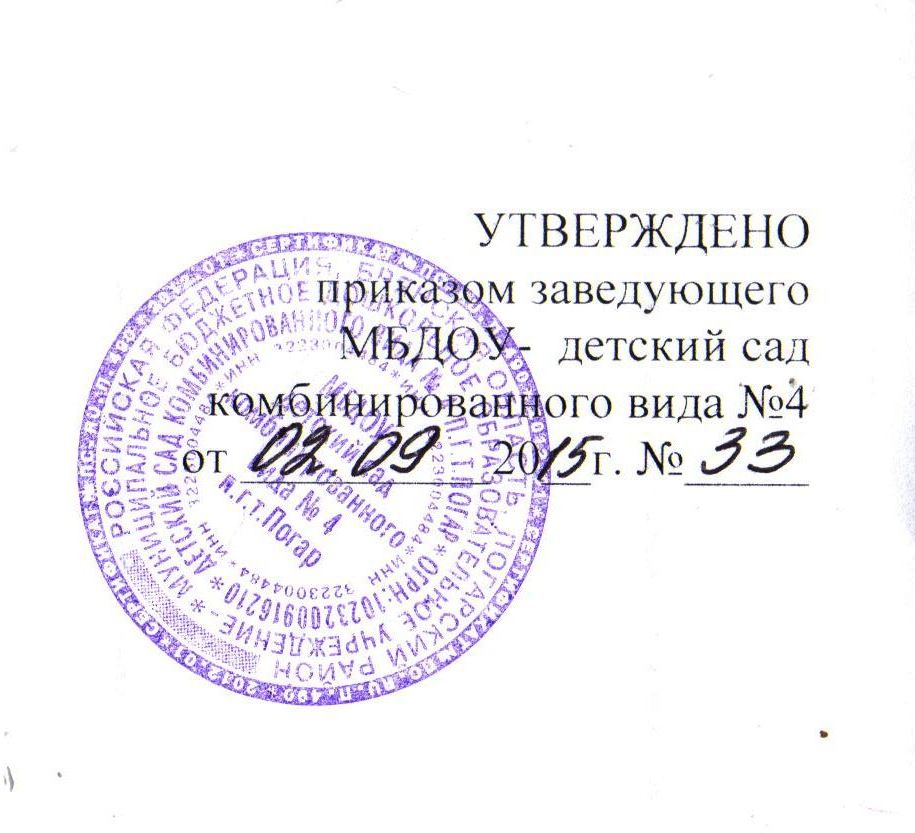 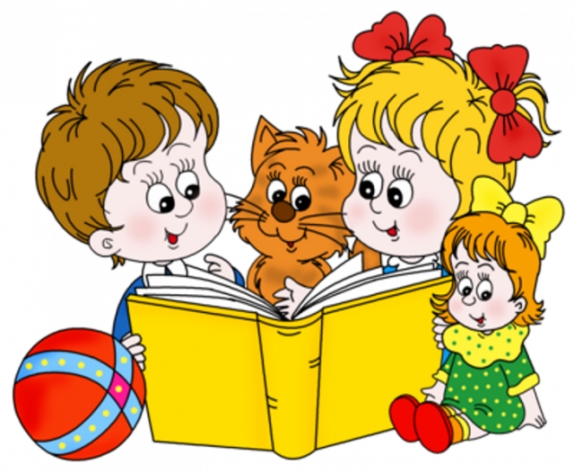 ИНДИВИДУАЛЬНАЯ КАРТА РАЗВИТИЯДОШКОЛЬНИКА_____________________________________ФИО ребёнка_______________________________дата рождения______________________________дата поступления в детский садвоспитанника Муниципального бюджетного дошкольного образовательного учреждения-  детский сад комбинированного вида № 4 п.г.т.ПогарУсловные обозначения: Результатыреализации программных задачВыводы: анализпроведенной работы  показал, что результаты и соответствуют Целевым ориентирам образования. Низкие показатели, наэтапе завершения уровня дошкольного образования отсутствуют, что показывает  результативность решения поставленных задач, с помощью планирования  непосредственно организованной  образовательной и самостоятельной деятельности детей, а также организации предметно-развивающей среды.  №Показатели развития3-4 года3-4 года3-4 года3-4 года4-5 лет4-5 лет5-6 лет5-6 лет5-6 лет6-7 лет6-7 лет6-7 лет6-7 лет6-7 летВыводы №Показатели развитияННВВНВНВВНВВВВВыводы 1Физическое развитиеФизическое развитиеФизическое развитиеФизическое развитиеФизическое развитиеФизическое развитиеФизическое развитиеФизическое развитиеФизическое развитиеФизическое развитиеФизическое развитиеФизическое развитиеФизическое развитиеФизическое развитиеФизическое развитиеФизическое развитие1.1Группа здоровья1.2Антропометрические данные1.3Выполнение упражнений, направленных на развитие физических качеств1.4Развитие равновесия, координации движения, крупной и мелкой моторики, правильным, не наносящем ущерба организму, выполнением ОВД1.5Сформированность начальных представлений о некоторых видах спорта. Проявление интереса к  спортивным играм.1.6Овладение (проявление интереса) к  подвижным играм 1.7Становление целенаправленности и саморегуляции в двигательной сфере.1.8Усвоение ценностей здорового образа жизни, овладение его элементарными нормами и правилами (в питании, двигательном режиме, закаливании, при формировании полезных привычек и др.).Зона образовательных потребностейЗона образовательных потребностей2Социально-коммуникативное развитиеСоциально-коммуникативное развитиеСоциально-коммуникативное развитиеСоциально-коммуникативное развитиеСоциально-коммуникативное развитиеСоциально-коммуникативное развитиеСоциально-коммуникативное развитиеСоциально-коммуникативное развитиеСоциально-коммуникативное развитиеСоциально-коммуникативное развитиеСоциально-коммуникативное развитиеСоциально-коммуникативное развитиеСоциально-коммуникативное развитиеСоциально-коммуникативное развитие2.1Усвоение норм и ценностей, принятых в обществе, включая моральные и нравственные ценности2.2Умение общаться и взаимодействовать со взрослыми и сверстниками.2.3Сформированность самостоятельности, целенаправленности и саморегуляции собственных действий.2.4Сформированность  социального и эмоционального интеллекта, эмоциональной отзывчивости, сопереживания.2.5Сформированность готовности к совместной деятельности со сверстниками.     2.6Сформированность уважительного отношения и чувства принадлежности к своей семье и к сообществу детей и взрослых в ДОО.2.7Сформированность позитивных установок к различным видам труда и творчества.2.8.Наличие умений безопасного поведения в быту, социуме, природе.Зона образовательных потребностейЗона образовательных потребностей3Художественно-эстетическое развитиеХудожественно-эстетическое развитиеХудожественно-эстетическое развитиеХудожественно-эстетическое развитиеХудожественно-эстетическое развитиеХудожественно-эстетическое развитиеХудожественно-эстетическое развитиеХудожественно-эстетическое развитиеХудожественно-эстетическое развитиеХудожественно-эстетическое развитиеХудожественно-эстетическое развитиеХудожественно-эстетическое развитиеХудожественно-эстетическое развитиеХудожественно-эстетическое развитиеХудожественно-эстетическое развитие3.1Уровень развития предпосылок ценностно-смыслового восприятия и понимания произведений искусства (словесного, музыкального, изобразительного), мира природы. 3.2Сформированность эстетического отношения к окружающему миру.3.3Сформированность элементарных представлений о видах искусства.3.4Умение восприятия музыки, художественной литературы, фольклора.3.5Умение сопереживать персонажам художественных произведений.3.6Уровень реализации самостоятельной творческой деятельности детей (изобразительной, конструктивно-модельной, музыкальной и др.).3.7Наличие умений для публичного выступления (владение голосом,выразительность,  отсутствие страха и напряженности)Зона образовательных потребностейЗона образовательных потребностей4Познавательное развитиеПознавательное развитиеПознавательное развитиеПознавательное развитиеПознавательное развитиеПознавательное развитиеПознавательное развитиеПознавательное развитиеПознавательное развитиеПознавательное развитиеПознавательное развитиеПознавательное развитиеПознавательное развитие4.1Сформированность познавательных действий, становление сознания. 4.2Успешное овладение мыслительными операциями:4.3Уровень развития воображения и творческой активности.4.4Имеет представления о себе, других людях, объектах окружающего мира.4.5Знает о свойствах и отношениях объектов окружающего мира (форме, цвете, размере, материале, звучании, ритме, темпе, количестве, числе, части и целом, пространстве и времени, движении и покое, причинах и следствиях и др.).4.6Сформированность знаний о малой родине и Отечестве, представлений о социокультурных ценностях нашего народа, об отечественных традициях и праздниках.4.7Сформированность о планете Земля как общем доме людей, об особенностях её природы, многообразии стран и народов мира.Зона образовательных потребностейЗона образовательных потребностей5Речевое развитиеРечевое развитиеРечевое развитиеРечевое развитиеРечевое развитиеРечевое развитиеРечевое развитиеРечевое развитиеРечевое развитиеРечевое развитиеРечевое развитиеРечевое развитиеРечевое развитиеРечевое развитиеРечевое развитие5.1Овладение речью как средством общения и культуры. 5.2Сформированность активного словаря.5.3Развитие связной, грамматически правильной диалогической и монологической речи.5.4Развитость речевого творчества.5.5В диалоге инициативно высказывается, умеет привлечь внимание своими высказываниями5.6Способность к речевому комментированию процесса и результата собственной деятельности5.7Уровень развития звуковой и интонационной культуры речи, фонематического слуха.5.8Сформированность знаний  о книжной культуре, детской литературе, понимание на слух текстов различных жанров детской литературы.5.9Сформированность звуковой аналитикосинтетической активности, как предпосылки обучения грамоте.Зона образовательных потребностейЗона образовательных потребностейпоказатели развития Н/С- не сформировано                                      НСС- находится в стадии                                              становления                                       СФ- сформированоЗона образовательных потребностей:Высокий уровень-  ЗПОП (зона повышенных образовательных потребностей)средний уровень – ЗБОП (зона базовых образовательных потребностей) низкий и низший уровень-  ЗР (зона риска).Выводы пишутся по окончании пребывания ребенка в ДОО. ( результаты реализации Программы, их соответствие Целевым ориентирам ДО)